Signature _________________________________________         Date ____________________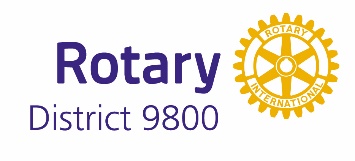 Rotary Learning and Development Registration FormPLEASE PRINT CLEARLYRotary Learning and Development Registration FormPLEASE PRINT CLEARLYRotary Learning and Development Registration FormPLEASE PRINT CLEARLYRotary ClubRotary ClubRotary ClubName Address                                                                                                                               Post Code   Address                                                                                                                               Post Code   Address                                                                                                                               Post Code   Address                                                                                                                               Post Code   Mobile Number Mobile Number E-mail E-mail Year Joined Rotary               Highest position held:                  Year Joined Rotary               Highest position held:                  Year Joined Rotary               Highest position held:                  Year Joined Rotary               Highest position held:                  Please tick Seminars you will be attendingPlease tick Seminars you will be attendingPlease tick Seminars you will be attendingPlease tick Seminars you will be attendingNEW MEMBERS SESSIONNEW MEMBERS SESSIONNEW MEMBERS SESSIONIn Conjunction with District AssemblyTabcorp Park MeltonSunday May 20 2018FUTURE CLUB LEADERS SEMINARSFUTURE CLUB LEADERS SEMINARSFUTURE CLUB LEADERS SEMINARSMetro 2018 Montague Street School  Montague Street South MelbourneSunday May 27 @ 10am – 12pmRural 2018Golden Square Primary School19 Maple St Golden Square  BendigoTBAINVOLVEMENT BEYOND THE CLUBINVOLVEMENT BEYOND THE CLUBINVOLVEMENT BEYOND THE CLUBMetro / Rural 2018 Location to be setAugust date to be setForward completedform to Vicki Teschkevicki@teschke.id.au  (Preferred)48 McGregor Street Middle Park  Vic  3206Mob.  0412 525 055